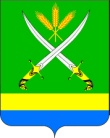 ПОСТАНОВЛЕНИЕАДМИНИСТРАЦИИ ФАСТОВЕЦКОГО СЕЛЬСКОГО ПОСЕЛЕНИЯТИХОРЕЦКОГО  РАЙОНАот 07.08.2013                                                                                                        № 214станица ФастовецкаяОб установлении норматива стоимости одного квадратного метра общей площади жилья для расчета размеров социальных выплат,предоставляемых отдельным категориям граждан  Фастовецкого сельского поселения Тихорецкого района на третий квартал 2013 года	В соответствии с постановлением администрации Фастовецкого сельского   поселения  Тихорецкого  района  от 30 сентября 2009 года № 402  «Об утверждении Методики определения средней рыночной стоимости                                 1 квадратного метра общей площади жилого помещения по Фастовецкому сельскому поселению Тихорецкого района», П О С Т А Н О В Л Я Ю:	1.Установить в Фастовецком сельском  поселении Тихорецкого района на третий квартал 2013 года норматив стоимости одного квадратного метра общей площади жилья для расчета размеров социальных выплат, предоставляемых отдельным категориям граждан, в размере 25604 (двадцать пять тысяч шестьсот четыре) рубля.  	2. Организовать размещение настоящего постановления на официальном сайте администрации Фастовецкого сельского поселения Тихорецкого района                  в информационно-телекоммуникационной сети «Интернет».	3.Обнародовать настоящее постановление в специально установленных местах.	4.Контроль за выполнением настоящего постановления оставляю                       за собой.	5.Настоящее постановление вступает в силу со дня его официального обнародования.Глава Фастовецкогосельского поселенияТихорецкого района			                                                  В.Н.Алексеев